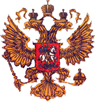                                           Муниципальное казенное общеобразовательное учреждение                       «Андийская средняя общеобразовательная школа № 2 им. М.Р. Казаналипова» от 10.12. 2017 года                                   П Р И К А З                                                      №  99	                                                       С целью создания школьного спортивного клуба                                                       ПРИКАЗЫВАЮ:      Сформировать рабочую группу в составе: Магомедгаджиева С.А..- заместитель директора по ВР, Гаджиева А.Б.. - учитель физической культуры, Гаджиева М.Х. – представитель родительского сообщества,  Байсулаева М. – обучающаяся 9 класса, Магомедова М. обучающийся 11 класса.     Руководителем рабочей группы по созданию школьного спортивного клуба назначить заместителя директора по воспитательной работе Магомедгаджиева С.А.                                   Рабочей группе по созданию школьного спортивного клуба:1.В срок с « 02 » декабря по «14» декабря 2017 года 1.1.подготовить проект Положения о школьном спортивном клубе и проект Устава школьного спортивного клуба.1.2.организовать и провести разъяснительную работу среди обучающихся, учителей и родителей и о необходимости создания школьного спортивного клуба, его целях и задачах, а также конкурс среди обучающихся, учителей и родителей и обучающихся на разработку лучшего названия, эмблемы, девиза школьного спортивного клуба. Итоги подвести «16» декабря  2017 года.2.В срок до «16» декабря 2017 года.2.1.подобрать кандидатуру для назначения на должность Руководителя школьного спортивного клуба.2.2.подобрать для согласования кандидатуры обучающихся общеобразовательной организации для избрания на должности Капитана клуба и Вице-капитана клуба на учредительном собрании школьного спортивного клуба.3. В срок до «18» декабря 2017 года подготовить и представить предложения по вопросам подготовки и проведения организационного собрания школьного спортивного клуба. 4.  Контроль исполнения настоящего приказа оставляю за собой.     Директоршколы:      /А.Д.Албекгаджиев/                                             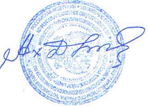 E-mail: school2.andi@mail.ru       тел.89634114545       368983.  с. Анди Ботлихского района РД                                        ОГРН-1020500683598,      ИНН-0506006173,       КПП-050601001 